Fertigt eine umfassende Dokumentation des Zeitzeugengesprächs an.  Schritt 1: Notiert, was euch der/die Zeitzeug*in 
a) über seine/ihre Lebensgeschichte; 
b) über Ereignisse des öffentlichen Lebens erzählt hat.Nutzt die Tabelle: Ordnet die Antworten euren Fragen zu.Notiert ebenso Hinweise auf Pausen, Gesten oder den Tonfall. Schritt 2: Klärt Ortsangaben, Personennamen oder euch noch unbekannte Hintergrundereignisse aus der Zeitzeugenerzählung.Eine 1:1-Abschrift ist im Unterricht meist nicht möglich oder nötig.Notiert relevante Passagen in Stichworten und nah am Wortlaut (alles andere ist bereits eine Interpretation).          Haltet wichtige Aussagen als Zitate fest.  Fragt, ob im Interviewteil der anderen Arbeitsgruppen Antworten auf eure  Fragen gegeben wurden.Notiert auch Aussagen, die nicht direkt auf eure Fragen antworten.Notiert offen gebliebene Fragen und neue Fragen.  Bereitet die Zeitzeugenaussagen für eine Sachanalyse vor.  Ordnet die Aussagen den verschiedenen Erzählebenen in der Tabelle zu.Begründet eure Zuordnung (bspw. Hinweise auf persönliche Meinung, Haltung, Werte usw. des/der Zeitzeug*in).
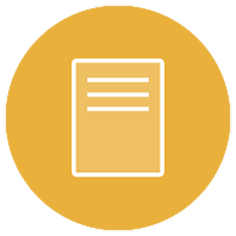 Arbeitsblatt "Sichern und Aufbereiten eines Zeitzeugeninterviews II"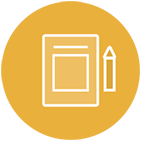 Aufgabe 1 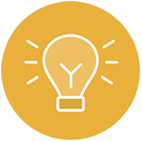 Tipp FrageWas erzählt der/die Zeitzeug*in über sich?Was erzählt der/die Zeitzeug*in über das öffentliche Leben? ZitateAufgabe 2Interpretation des/der Zeitzeug*in aus heutiger Sicht.Erklärungen des/der Zeitzeug*in. In welcher Rolle gab er/sie die Erklärungen?Botschaften/ Orientierungen der/der Zeitzeug*in für die Zukunft.